安吉县公用事业管理服务中心路灯智能化节能改造（二期）政府采购项目公开招标文件项目编号：AJGK2020-014项目名称：安吉县公用事业管理服务中心路灯智能化节能改造（二期）政府采购项目采购单位：安吉县公用事业管理服务中心 集中采购代理机构：安吉县公共资源交易中心政府采购中心二〇二一年一月第一章  公开招标采购公告根据《中华人民共和国政府采购法》、《政府采购货物和服务招标投标管理办法》等规定，经安吉县财政局批准，现就安吉县公用事业管理服务中心路灯智能化节能改造（二期）政府采购项目进行公开招标，欢迎国内合格的投标供应商前来参加投标。一、项目编号： AJGK2020-014 二、采购组织类型：集中采购三、采购方式：公开招标四、采购内容及数量：五、合格投标供应商的资格要求：1、符合《中华人民共和国政府采购法》二十二条规定；2、至本项目投标截止时间前两周内，投标人未列入失信被执行人、重大税收违法案件当事人名单、政府采购严重违法失信行为记录名单（以“信用中国”网站www.creditchina.gov.cn、“中国政府采购网”www.ccgp.gov.cn查询结果为准）失信被执行人及重大税收违法案件当事人名单查询路径：信用中国-信用服务-失信被执行人/重大税收违法案件当事人名单；政府采购严重违法失信行为记录名单查询路径：中国政府采购网-政府采购严重违法失信行为记录名单；本项目拒绝转包分包；不接受联合投标。六、报名事宜：1、报名时间：2021年1月 28日至2021年2月4 日，每天上午8∶30至12∶00，下午13：30至17∶00。（双休日及法定节假日除外）2、报名地点：安吉县昌硕街道天荒坪南路99号商会大厦A座8楼安吉县公共资源交易中心政府采购窗口。3、报名成功后招标文件网络免费下载。（凡政府采购注册供应商，均可通过浙江政府采购网，凭政采云注册用户名和密码免费浏览或者下载本项目电子采购文件。）4、报名时请提供以下证件资料并加盖公章（报名资料扫描件可发送至邮箱ajzfcg@163.com）： （1）、企业法人营业执照副本复印件；（2）、法定代表人(或负责人)身份证件；（3）、法定代表人(或负责人)授权书（原件）及办理报名人的有效身份证件；（4）、投标商报名表一份，下载网址：http：//www.ajztb.com，位置：下载中心。备注：政采云注册供应商可以通过公告下方潜在供应商按钮获取文件并报名。七、投标答疑时间及方式：报名成功的投标供应商对招标文件有异议的，应当在2021年2 月  20日下午16∶30时前将疑问以书面（含传真、邮箱）形式向集中采购代理机构一次性提出（传真号码0572-5129121，邮箱ajzfcg@163.com ，同时请将该书面文件的电子文档发送至邮箱）。招标采购单位将在规定的时间内统一进行澄清和修改，并书面（含传真、邮箱）通知所有报名的供应商。供应商未按规定要求提出的，则视同认可招标文件，但法律法规及规范性文件有明确规定的除外。八、投标截止时间和地点：投标截止时间：2021年2 月 25 日上午9∶30时整，将投标文件密封并加盖公章和法人代表章（或法定授权委托人签字），送至安吉县公共资源交易中心开标室：安吉县昌硕街道天荒坪南路99号安吉商会大厦A座7楼开标室，逾期送达或未密封将予以拒收。九、开标时间及地点：开标时间：2021年2 月 25 日上午9∶30时整在安吉县昌硕街道天荒坪南路99号安吉商会大厦A座7楼开标室。投标人应派法定代表人（或营业执照上注明的企业负责人）或其授权代表出席开标会议。法定代表人（或营业执照上注明的企业负责人）应携带法定代表人（或营业执照上注明的企业负责人）证明和身份证，授权代表应当是投标人的在职正式职工，并携带法定代表人（或营业执照上注明的企业负责人）授权委托书、身份证、社保缴费证明等有效证明以及相关需要提交的资质文件出席开标会议。投标人代表未携带规定证件或迟到的按其自动放弃投标处理。十、本次招标有关信息刊登在：“浙江政府采购网”(http：//www.zjzfcg.gov.cn/)“安吉县公共资源交易网”(http：//www.ajztb.com/)本项目执行的政府采购政策：本项目对小微（监狱、残疾人）企业实行政策扣除；本项目对节能产品及制造精品实行加分政策；本采购项目中标单位与采购单位签订的政府采购合同适用于浙江省政府采购贷款政策，简称“政采贷”，具体内容可参阅《安吉财政“政采贷”办理指引》。网址：https://mp.weixin.qq.com/s/FxzZ-CGhtaDj0aORl7XnqQ十二、保证金(本项目无须缴纳投标保证金，以下涉及投标保证金条款可忽略)：本项目投标保证金：人民币0元整本项目履约保证金：本项目无需履约保证金十三、经安吉县公共资源交易中心政府采购窗口或政采云平台报名成功且登记的投标供应商，不得无故放弃投标。确有特殊情况不能参加投标的，须以书面形式向采购人和招标单位陈述原因，并报安吉县财政局备案。无合理原因或理由放弃投标或投标截止时间后撤回任意标段投标文件的视为放弃整个项目投标，情节严重的将上报安吉县财政局采购监管部门以不良行为予以记录。十四、业务咨询：采购单位: 安吉县公用事业管理服务中心	联系人: 黄先生    联系电话：13567265722集中采购代理机构：安吉县公共资源交易中心政府采购中心联系人：黄女士联系电话：0572-5129120	 邮箱： ajzfcg@163.com 政府采购行政监管及投诉受理部门：安吉县财政局联系人：陈先生联系电话：0572-5302207安吉县公共资源交易中心政府采购中心2021年2 月 28日前附表第二章  投标人须知一、总  则（一） 适用范围本招标文件适用于安吉县政府采购项目的招标、投标、评标、定标、验收、合同履约、付款等行为（法律、法规另有规定的，从其规定）。（二）定义1.招标采购单位系指组织本次招标的采购代理机构和采购人2.“投标人”系指响应招标、参加投标竞争的法人或者其他组织。3.“采购人”系指委托招标方采购本次项目的国家机关、事业单位和团体组织。4.“产品”系指供方按招标文件规定，须向采购人提供的一切设备、保险、税金、备品备件、工具、手册及其它有关技术资料和材料。5.“服务”系指招标文件规定投标人须承担的安装、调试、技术协助、校准、培训、技术指导以及其他类似的义务。6.“项目”系指投标人按招标文件规定向采购人提供的产品和服务。7.“书面形式”包括信函、传真、电报、电子邮件等。8.“▲”系指实质性要求条款（三）招标方式本次招标采用公开招标方式进行（四）投标委托投标人代表须携带有效身份证件。如投标人代表不是法定代表人，须有法定代表人出具的授权委托书（正本用原件，副本用复印件，格式见附件）。（五）投标费用不论投标结果如何，投标人均应自行承担所有与投标有关的全部费用（招标文件有相反规定除外）。（六）联合体投标本项目不接受联合体投标。（七）转包与分包本合同不得以任何形式进行转包和分包。（八）特别说明：▲ 1.投标人投标所使用的资格、信誉、荣誉、业绩与企业认证必须为本法人所拥有。投标人投标所使用的采购项目实施人员必须为本法人正式员工。▲2.投标人应仔细阅读招标文件的所有内容，按照招标文件的要求提交投标文件，并对所提供的全部资料的真实性承担法律责任。▲3.投标人在投标活动中提供任何虚假材料,其投标无效，并报监管部门查处；中标后发现的,中标人须依照《中华人民共和国消费者权益保护法》第49条之规定双倍赔偿采购人，且民事赔偿并不免除违法投标人的行政与刑事责任。（九）质疑和投诉1.投标人认为招标文件使自己的合法权益受到损害的，应当在知道或者应知其权益受到损害之日起七个工作日内，以书面形式一次性向采购人、集中采购代理机构提出质疑。对采购文件提出质疑的，质疑期限为招标公告期限届满之日起七个工作日。对采购结果提出质疑的，质疑期限为采购结果公告期限届满之日起七个工作日。在上述质疑期满后进行质疑的，将不予受理。采购单位或采购代理机构在质疑期满后对投标人提出的质疑进行统一答复，并书面通知各投标人；投标人对招标采购单位的质疑答复不满意或者招标采购单位未在规定的时间内做出答复的，可以在答复期满后十五个工作日内向同级采购监管部门投诉。2.质疑、投诉应当采用书面形式，质疑书、投诉书均应明确阐述招标文件、招标过程或中标结果中使自己合法权益受到损害的实质性内容，提供相关事实、依据和证据及其来源或线索，便于有关单位调查、答复和处理。否则，集中采购代理机构将不予受理二、招标文件（一）招标文件的构成。本招标文件由以下部份组成：1.招标公告2.招标需求3.投标人须知4.评标办法及标准5.合同主要条款6.投标文件格式7.本项目招标文件的澄清、答复、修改、补充的内容（二）投标人的风险投标人没有按照招标文件要求提供全部资料，或者投标人没有对招标文件在各方面作出实质性响应是投标人的风险，并可能导致其投标被拒绝。（三）招标文件的澄清与修改1、投标人应认真阅读本招标文件，发现其中有误或有不合理要求的，投标人应当在2021年      2月20 日下午16：30时前将疑问以书面形式要求招标采购单位澄清（同时请将该书面文件的电子文档发送至邮箱。传真号码0572-5129121，邮箱：ajzfcg@163.com）。招标采购单位将在规定的时间内统一进行澄清和修改。集中采购代理机构对已发出的招标文件进行必要的澄清、答复、修改或补充的，应当在招标文件要求提交投标文件截止时间五日前，在财政部门指定的政府采购信息发布媒体上发布更正或答疑澄清公告，并书面（含传真、邮件）通知所有报名的供应商。供应商未按规定要求提出的，则视同认可招标文件，但法律法规及规范性文件有明确规定的除外。2、招标文件澄清、答复、修改、补充的内容为招标文件的组成部分。当招标文件与招标文件的答复、澄清、修改、补充通知就同一内容的表述不一致时，以最后发出的书面文件为准。三、投标文件的编制（一）投标文件的组成投标文件由资信及商务文件、技术文件、投标报价文件三部份组成。1.资信及商务文件：资信及商务文件：（1）投标声明书及投标函(格式见附件)；（2）五合一或三合一的营业执照副本复印件；（3）法定代表人身份证明书、法定代表人授权委托书；（4）授权代表社保花名册或者社保缴费凭证复印件；（5）最近一个季度依法缴纳税收和社保费的证明[税费凭证复印件，或者依法缴纳税费或依法免缴税费的证明（复印件加盖公章，格式自拟）]；（6）至本项目投标截止时间前，投标人未列入失信被执行人、重大税收违法案件当事人名单、政府采购严重违法失信行为记录名单（以“信用中国”网站www.creditchina.gov.cn、“中国政府采购网”www.ccgp.gov.cn查询结果为准）查询路径详见第一章；（7）针对本项目的培训计划和售后服务方案；（8）企业荣誉（如有提供复印件）；（9）投标单位基本情况表；（10）投标人同类项目实施情况一览表（合同复印件、用户验收报告）；（11）体系认证（如有提供复印件）（12）信用中国行政处罚情况（提供截图并加盖公章）；（13）资信及商务响应表（格式见附件）（14）投标方认为能证明期能力和业绩需要的其他文件资料；2.技术文件：（1）投标人针对本项目提供的设备或者系统开发配置情况；（2）投标人针对本项目提供的主要设备性能及系统认证情况；（3）投标人针对本项目组织详细的工作（节能改造）方案；（4）投标人针对本项目的提供的人员配置情况；（5）投标人针对本项目组织详细的工作进度协调方法；（工作时间进度表、工作程序或步骤、管理人员和协调方法等）； （6）项目实施人员一览表(格式见附件 )；（7）项目实施设备一览表（格式见附件）；（8）技术规范偏离表(设备参数及系统响应情况)；（9）技术实质性响应情况表（格式见附件）；（10）招标文件要求的内容；（11）其他部分：投标人认为需要说明的其他内容。3.报价文件：（1）固定计费执行承诺书；（2）小微企业声明函 ；（3）投标人针对报价需要说明的其他文件和说明（格式自拟）；▲注：法定代表人授权委托书、投标声明书、报价汇总表必须由相应代表人签名并加盖单位公章。资信及商务文件和技术文件中不得出现价格信息，否则以无效标处理。投标文件的语言及计量▲1.投标文件以及投标人与招标方就有关投标事宜的所有来往函电，均应以中文汉语书写。除签名、盖章、专用名称等特殊情形外，以中文汉语以外的文字表述的投标文件视同未提供。▲2.投标计量单位，招标文件已有明确规定的，使用招标文件规定的计量单位；招标文件没有规定的，应采用中华人民共和国法定计量单位（货币单位：人民币元），否则视同未响应。（三）投标报价1.投标文件只允许有一个报价，投标报价应按招标文件中相关附表格式填报；2.投标报价是履行合同的最终价格，应包括人员工资、保险费、工具费、高温费、节假日慰问费、管理费和税费等一切税金和费用。3.投标报价单位金额到元为止。（四）投标文件的有效期1.自投标截止日起 90天投标文件应保持有效。有效期不足的投标文件将被拒绝。2.中标人的投标文件自开标之日起至合同履行完毕止均应保持有效。（五）投标保证金本项目不收取任何形式的投标保证金。（六）投标文件的签署和份数1.投标人应按本招标文件规定的格式和顺序编制、装订投标文件并标注页码，投标文件内容不完整、编排混乱导致投标文件被误读、漏读或者查找不到相关内容的，是投标人的责任。2.投标人应按资信及商务文件正本一份、副本六份；技术文件正本一份、副本六份；投标报价文件正本一份、副本一份规定的份数分别编制并单独装订成册，投标文件的封面应注明“正本”、“副本”字样。投标文件活页装订或者数量不符合要求将被拒收；活页装订（是指用卡条、抽杆夹、订书机等形式装订，使标书可以拆卸或者在翻动过程中易脱落的一种装订方式）。3.投标文件的正本需打印或用不褪色的墨水填写，投标文件正本除《投标人须知》中规定的可提供复印件外均须提供原件。副本为正本的复印件。4.投标文件须由投标人在规定位置盖章并由法定代表人或法定代表人的授权委托人签署，投标人应写全称。5.投标文件不得涂改，若有修改错漏处，须加盖单位公章或者法定代表人或授权委托人签字或盖章。投标文件因字迹潦草或表达不清所引起的后果由投标人负责。（七）投标文件的包装投标人应按资信及商务文件、技术文件、投标报价文件三部分分别各单独密封封装(资信及商务文件、技术文件可以由投标人根据实际情况决定是否合并包装)，投标文件的包装封面上应注明投标人名称、投标人地址、投标文件名称（资信/商务文件、技术文件、报价文件）、投标段目名称、项目编号、标段及“开标时启封”字样，并加盖投标人公章。（八）投标无效的情形实质上没有响应招标文件要求的投标将被视为无效投标。如发现下列情形之一的，投标文件将被视为无效：1、投标文件逾期送达或未按规定的地点送达的2、未按照招标文件规定的要求装订、密封、签署、盖章的；3、不具备招标文件中规定的资格条件的；4、投标报价超出预算；5、投标文件含有采购人不能接受的附件条件；6、由于包装不妥，在送交途中严重破损或失散的投标文件；7、仅以非纸制文本形式的投标文件；8、投标人提交两份或两份以上内容不同的投标文件，或在一份投标文件中对同一采购项目有两个或两个以上报价的；9、投标文件载明的投标有效期、交货时间、质量保证期等商务条款不能满足招标文件规定要求的；10、投标文件未响应招标文件规定的付款方式的；11、投标文件字迹模糊辨认不清的（评标委员会一致认为难以确认）；12、提供不真实资料的；13、不符合法律、法规和招标文件规定的其他实质性要求（评标委员会认定）的；14、投标货物的技术指标、参数等与招标文件中标“▲”的技术指标、参数等发生实质性偏离（评标委员会一致认定）的；15、投标人的报价明显低于其他通过符合性审查投标人的报价，有可能影响产品质量或者不能诚信履约的，应当要求其在评标现场合理的时间内提供书面说明，必要时提交相关证明材料；投标人不能证明其报价合理性的。16、资信及商务文件和技术文件中出现投标价格信息的、不符合报价文件规定要求的；17、未按招标文件规定交纳投标保证金的；18、被拒绝的投标文件；19、与其他参加本次投标供应商的投标文件（技术文件）的文字表述内容相同连续20行以上或者差错相同2处以上的。（符合本条款的投标供应商不得再次参加本项目的投标）20、法律、法规、规章及省级以上国家机关等规定的其他情形。（九）出现下列情形之一的，应予废标：1、符合专业条件的供应商或者对招标文件作实质性响应的供应商不足三家的；2、出现影响采购公正的违法、违规行为的；3、投标人的报价均超过了采购预算，采购人不能支付的；4、评标委员会发现招标文件存在歧义、重大缺陷导致评标工作无法进行，或者招标文件内容违反国家有关强制性规定的；5、因重大变故，采购任务取消的。（十）错误修正投标文件如果出现计算或表达上的错误，修正错误的原则如下：1、投标文件中开标一览表（报价表）总价与投标报价明细表汇总数不一致的，以开标一览表的总价为准，并修改单价；2、投标文件的大写金额和小写金额不一致的，以大写金额为准；3、单价金额小数点或者百分比有明显错位的，应以开标一览表的总价为准，并修改单价；4、总价金额与按单价汇总金额不一致的，以单价金额计算结果为准；5、对不同文字文本投标文件的解释发生异议的，以中文文本为准。同时出现两种以上不一致的，按照上述规定的顺序修正，由投标人以书面形式进行修正，并加盖公章或者由法定代表人或其授权的代表签字。投标人确认后产生约束力；投标人不确认的，其投标无效。四、开标（一）开标准备安吉县公共资源交易中心政府采购中心将在规定的时间和地点进行开标，投标人的法定代表人或其授权代表应参加开标会并签到。投标人的法定代表人或其授权代表未按时签到的，视同放弃开标监督权利、认可开标结果。（二） 开标程序：1、开标会由安吉县政府集中采购代理机构主持，主持人宣布开标会议开始；2、主持人介绍参加开标会的工作人员名单； 3、主持人宣布评标期间的有关事项；告知应当回避的情形，提请有关人员回避；4、投标人或其当场推荐的代表（若有公证人员公证的则由委托的公证机构）检查投标文件密封的完整性并签字确认；5、按各投标人投标所规定的序号顺序打开资信/商务文件、技术文件，清点投标文件正本、副本数量，符合招标文件要求的送由采购人进行资格审查；未通过资格审查要求的，当场退还投标人，并由全权代表签字确认，通过资格审查的供应商由评审委员会进行评审；7、资信及商务、技术评审结束后，由主持人公布无效投标的投标人名单、投标无效的原因及有效投标的评分结果；8、集中采购代理机构工作人员拆开并宣读《投标报价一览表》，如报价文件不符合要求的，提交评标委员会审定；9、集中采购代理机构做开标记录, 全权代表对开标记录进行当场核实并签字确认；同时由记录人当场签字确认，全权代表未到场签字确认或者拒绝签字确认的，不影响评标过程和结果；10、评标委员会对各投标商的投标报价文件进行审核并打分；11、评标结束，主持人公布有效投标商的评分结果。五、评标（一）组建评标委员会本项目评标委员会由采购人代表及技术、经济、法律等各类专家共计7人组成，专家由安吉县公共资源交易中心在开标前进行随机抽取。（二）评标程序1、评标委员会对投标人投标文件的完整性、合法性等进行审查。2、评标委员会审查投标文件的实质性内容是否符合招标文件的实质性要求。3、评标委员会将根据投标人的投标文件进行审查、核对,如有疑问,将对投标人进行询标,投标人要向评标委员会澄清有关问题,并最终以书面形式进行答复。4、评标委员会完成评标后,评标委员会按评标方法推荐中标候选人同时起草评标报告。5、全权代表未到场或者拒绝澄清或者澄清的内容改变了投标文件的实质性内容的，评标委员会有权对该投标文件作出不利于投标人的评判。（三）评标原则1、评标原则。评标委员会必须公平、公正、客观，不带任何倾向性和启发性；不得向外界透露任何与评标有关的内容；任何单位和个人不得干扰、影响评标的正常进行；评标委员会及有关工作人员不得私下与投标人接触。2、财政部第87号令《政府采购货物和服务招标投标管理办法》第三十一条第二第三款规定：使用综合评分法的采购项目，提供相同品牌产品且通过资格审查、符合性审查的不同投标人参加同一合同项下投标的，按一家投标人计算，评审后得分最高的同品牌投标人获得中标人推荐资格；评审得分相同的，由采购人或者采购人委托评标委员会按照招标文件规定的方式确定一个投标人获得中标人推荐资格，招标文件未规定的采取随机抽取方式确定，其他同品牌投标人不作为中标候选人。非单一产品采购项目，采购人应当根据采购项目技术构成、产品价格比重等合理确定核心产品，并在招标文件中载明。多家投标人提供的核心产品品牌相同的，按三十一条第二款规定处理。3、《中华人民共和国政府采购法实施条例》第十八条：单位负责人为同一人或者存在直接控股、管理关系的不同供应商，不得参加同一合同项下的政府采购活动。除单一来源采购项目外，为采购项目提供整体设计、规范编制或者项目管理、监理、检测等服务的供应商，不得再参加该采购项目的其他采购活动。六、定标1、确定中标人。本项目由评标委员推荐综合评分排名第1位的供应商为中标候选人。排名第2位的供应商为递补中标候选人；2、集中采购代理机构在评标结束后2个工作日内将评标报告送采购人，采购人应在收到评标报告后5个工作日对评标结果进行确认。采购人在收到评标报告5个工作日内未按评标报告推荐的中标候选人顺序确定中标人，又不能说明合法理由的，视同按评标报告推荐的顺序确定中标候选人为中标人。3、采购人依法确定中标人后2个工作日内，集中采购代理机构将在浙江省政府采购网上发布中标公告，同时向中标人签发书面《中标通知书》。七、合同授予（一）签订合同1、采购人与中标人应当在《中标通知书》发出之日起30日内签订政府采购合同，集中采购代理机构作为合同签订的鉴证方。2、中标人拖延、拒签合同的,将被取消中标资格并上报财政监管部门予以不良行为记录。 （二）履约保证金本项目无需履约保证金八、货款的结算方式++货款由采购人支付。节能款每半年支付一次，第7年停止支付，待合同能源管理周期到期前，由中标供应商工程师、采购人会同有关职能部门对所供设备进行一次全面检查，任何缺陷必须由中标供应商负责修理，在修复之后第7年的节能款再一次性付清。（本项目通过审计后根据实际情况来结算）第三章 招标需求本招标文件中带▲号的条款内容，为本次招标的主要条款和实质性内容，投标人必须全部响应，否则将作无效标处理。一、项目具体情况合同能源管理，在国外简称EPC，在国内广泛地被称为EMC（Energy Management Contracting），是以减少的能源费用来支付节能项目成本的一种市场化运作的节能机制。节能服务公司与用户签订能源管理合同、约定节能目标，为用户提供节能诊断、融资、改造等服务，并以节能效益分享方式回收投资和获得合理利润，可以显著降低用能单位节能改造的资金和技术风险，充分调动用能单位节能改造的积极性，是行之有效的节能措施。为减少能源消耗，推动节能改造，安吉县公用事业管理服务中心进行本次项目采购。二、项目模式采用合同能源管理模式，以现实际年路灯电费支出中的1200万元为合同能耗基准，由中标供应商按照招标文件要求对范围内全部路灯实现智慧路灯管理系统建设，最终实现安吉县全域范围内城市照明的物联网智慧化管理，并同时对4179盏高压钠灯（基准范围内）予以升级为LED路灯，对基准范围内部分路灯进行技术节电。所有购买节能设备款及更换安装节能设备所需的机械、人工等一切与项目有关的所有费用均由中标单位承担。采购单位只需在7年的合同能源管理周期内以年电费1200万元的合同能耗基准，以合同电费能耗基准（1200万元）减去改造后该年度基准范围实际电费能耗的方式来计算每年度的项目节能收益，作为中标供应商节能改造投资成本、收益及日常管理所需的费用。合同能源管理周期内，所更换的一切设备的安装、维修、保养均由中标供应商负责。签约当期的电费单价为0.68元/度，合同能源管理周期内，合同能耗基准计费电价以签约当期的年电费单价为准。合同能源管理周期内如有新增路灯的，按实测功率差与亮灯时间的乘积计算节能量，节能量再乘以当期电价计算节能收益，新增路灯合同管理期另行约定。投标供应商在实现采购单位对本项目的改造目标及内容前提下，通过何种技术节电改造方案由投标人自行确定，但不可更换光源且不可缩短亮灯时间，且此部分的节电率不得超过25%，技术节电改造方案必须可行且不能影响整个系统的稳定性，投标供应商需在投标文件中详细阐述。投标人不管采用何种技术的技术节电改造方式，道路照明节能改造均应符合《城市道路照明设计标准》（CJJ45-2015）《道路与街路照明灯具安全要求》（GB 7000.5-2016）等标准规定要求；选用的配套节能控制装置必须符合国家有关安全、技术性能标准。三、现状路灯情况安吉县路灯（含景观灯、楼宇亮化，其中180套路灯控制箱，不含乡镇路灯）控制箱总数为400套。安吉县目前共有路灯14369盏（其中LED路灯4000盏功率基本为120W，不含城市景观灯及乡镇路灯），具体如下：以上统计数据不含城市景观灯及乡镇路灯，且可能存在5%左右的微量偏差，投标供应商应考虑此偏差因素。四、本项目改造目标及内容所需主要货物清单相关基础数据及设备配置清单以上货物清单中的设备及数量为中标供应商必须实施的项目，如投标单位确定的节能改造方案涉及到其他设备（如调光模块等技术节能设备），投标供应商自行考虑。改造目标及内容全县400套（≧400套）控制箱（路灯、景观、楼宇亮化）安装远程集中控制器。全县远程集中控制器实现远程实时抄表，安装400套（≧400套）电表及电量采集器。全县400套（≧400套）控制箱安装智能锁并接入系统。将传统光源中的4179盏更换为对应照度的 LED灯。开发建设智慧路灯管理系统，搭建完整的软硬件系统平台，接入安吉县相应数据管理中心，建立相应的管理与维护体系。系统软件应根据业主方实际要求增减模块和功能，软件应兼容国产麒麟系统。数据对接方面，中标单位应承诺免费与其它软件数据相关方对接及数据共享。路灯及景观亮化设施安全用电改造（局部低洼路段采用交流变直流安全用电技术）。本项目要求能实现招标范围内的路灯隔2关1的亮灯方式（涉及路灯控制箱需中标方改造）。开关灯要求项目执行过程中，中标供应商的年开关灯运行时间应严格执行安吉县公用事业管理服务中心现运行的开关灯时间。设备技术和功能要求系统的结构说明我们计划实施的项目，并非简单的LED灯具更换和节电改造，而是要建立一个完整的智慧路灯管理系统，整个系统的整体结构系统分三层架构：监控中心监控中心是整个照明管理系统的核心，其由相关硬件设备架设局域网络，承担整个系统的运行。监控中心实现照明系统的自动化运行、维护管理、信息管理、突发事件处理、构建基础数据库、基础地理信息系统、动态数据服务、通讯协议转换等。通过无线通讯网络实现现场数据的采集、处理和控制，同时将现场实时动态进行反应和显示，以供用户方进行管理和决策；通讯网络系统通讯采用公网NB-IoT / 4G等通讯方式。前端现场控制模块采用NB-IoT通讯方式，路灯配电箱内的设备采用4G通讯方式；前端现场实现照明系统的数据采集、控制，且实现远程抄表功能。前端路灯智能化设备包含远程监控终端（RTU）、智能锁、采集器等。其中：▲控制及管理设备：远程集中控制器电快速瞬变脉冲群抗扰度满足“GB/T17626.4-2018电磁兼容试验和测量技术电快速瞬变脉冲群抗扰度”CLASS A等级。远程集中控制器与照明控制箱安装在一起，实现对控制箱输出交流接触器控制，采集线路的各种状态信息，通过4G通讯方式与监控中心进行通信，接受监控中心下达的所有指令。集中控制器还可以定时循环查询相关控制模块的工作状态，及时了解路灯的各种工作状况，并上报至监控中心。 ▲须接入电表、数据采集器、安全用电设备、智能锁、视频等系统周边设备，能够在线配置接入、新增设备，能够在线配置设备之间逻辑。手持PDA作为故障状态下进行手动操作、现场安装调试和故障诊断的工具，一般配给安装维护人员使用，手持设备可以对以上设备进行各种维护操作。▲APP须支持安卓和IOS，可完成设备监控及操控，具备权限管理功能，并提供案例临时账号备查。监控设备监控设备须▲具备三相电源供电支持、具备后备电源支持；满足控制输出路数要求，具备就地控制、远程控制能力，具备电表接入能力；满足电压、电流路数及测量精度要求；具备道路、景观等对应的亮灯控制策略支持功能；具有完备的通讯报警、回复功能，具备通讯断处理机制；可带电热插拔更换模块；具备就地操作交互界面，并支持手持设备。▲监控设备须有其他项目的实际使用情况证明，并具有相关的检测报告。智能管理系统智慧照明系统结构智慧照明管理平台要求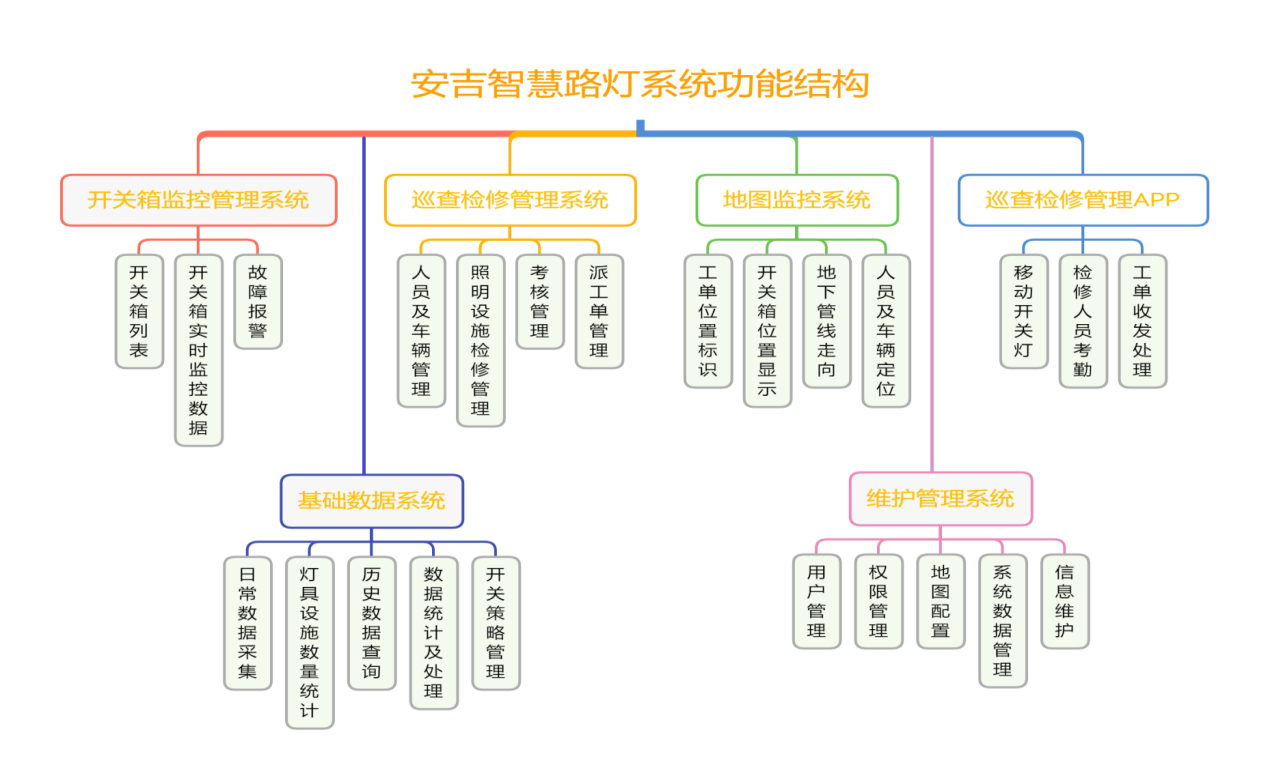 智慧照明远程监控系统建设应以路灯照明管理者、运行人员、维护人员工作角度为出发点，配合工作人员实际需求为主要目的，对路灯照明控制系统分为四大应用层进行设计，即：管理应用层、运行应用层、维护应用层、手机APP层。通过四个应用层功能详细划分，使路灯照明工作人员操作更加简洁明了，可根据自己的工作需求打开不同的操作界面进行工作。管理应用层管理应用层主要为方便路灯照明管理人者对路灯照明数据信息的查看和汇总，控制系统以路灯照明地理数据信息、路灯照明设施和路灯照明监测数据为基础，利用软件平台的存储能力、计算能力、信息交互能力提供地图展示服务（GIS地理数据信息）、路灯照明灯具信息查询服务和灯具数据分析服务，实现路灯照明管理过程中相关信息的查询统计和地图管理与基本操作等功能。将系统内的监控数据以统计图表的方式进行展示，支持数据的年表、月表、周表的切换展示。支持对用电量、亮灯率、灯具使用率以及设备故障率等数据的统计报表展示。设施量统计模块：对路灯照明灯具配电箱数量、光源数量、功率、配电箱内回路、灯具类型、亮灯率和设施完好率等信息进行动态管理，按需查询和统计。运行数据模块：对路灯照明灯具通讯故障、意外灭灯、极限告警、意外亮灯等情况形成汇总表进行查询，可对单个配电箱数量进行查询、设定开始和结束时间点查询、告警状态查询等多种查询方式。工单统计模块：对路灯照明派工管理进行查询。包括派工单总数、各区域派工数量、已完成数量、未完成数量、延期数量的查询，也可随意查询各个时间点的派工数量。用电信息模块：可实时显示昨天路灯照明用电数据信息，日期查询、分区查询、单个配电箱查询数据信息、能效管理等功能。运行应用层运行应用层是路灯照明控制系统的关键部分，主要对路灯照明配电箱、路灯照明灯具等核心设施的管理和监控，结合城市基础地理信息、城市空间以及路灯照明数据信息，通过远程控制技术对路灯照明灯具进行实时监测，并对路灯照明线路、配电箱等相关设备进行实时观测，产生故障点及报警信息及时上传，为景路灯照明的亮灯效果提供安全保障。配电箱模块：增删减配电箱数量信息、详细查看配电箱数据信息（用电情况、亮灯情况、控制方式手动/自动、配电箱类型、配电箱名称编号、经纬度信息、安全位置、配电箱内部照片、责任区、通继状态、报警信息、回路数量、灯具信息、控制策略信息、安装时间、采样时间）等、招测、校时配电箱数据、批量控制、主动报警、实时监控等功能，增加了配电箱高级配制界面，使配电箱数量管理更加精细化。漏电监测功能：增删减漏电模块设备数量信息、详细查看漏电模块数据信息（漏电情况、设备名称编号、关联配电箱信息、关联电缆信息、责任区、报警信息、安装时间、采样时间）等功能。节能统计分析模块：节能统计模块应具备有效展示系统的节能情况的能力。对昨日理论用电量、昨日实际用电量、节电率进行统计，并支持 责任区、统计类型（日、月）、时间区间三个选项查询，主要由用电量统计模块和亮灯率统计模块组成。（1）用电量统计通过图形表示，可查看每天的用电信息，支持历史记录查询功能。（2）亮灯率统计根据开关箱历史数据计算出实时的亮灯率，通过图形表示，可查看到各个时间段的亮灯率信息，支持历史数据查询功能。资产管理模块：对关键设备照明灯具设施的安装、维护、管理过程中所涉及到的购买入库、使用出库、设施维修使用和设施报废等全生命周期进行信息化跟踪管理； 策略控制模块：为路灯照明灯具的日常开关灯提供预设策略接口，用户可以通过该接口对路灯照明灯具的开关灯策略和节能策略进行预先设定，并支持优先级设定和策略组设定，支持快捷配置功能。用户可以通过该功能对预设的开关灯策略和节电策略的照明效果进行直观评估。责任区模块：可对路灯照明设施分区域、分组规划，使路灯照明责任管理更加清晰。定时任务模块：管理人员根据自身实际需求，将路灯照明采集数据信息、策略信息、自动校时、光照度采集（并为开关灯提供参考依据）等自由设定时间。维护应用层维护应用层为路灯照明维护人员工作提供的操作层次，可查询到派工管理相关信息，根据路灯照明控制系统获得的故障点位信息，在线形成维修工单，并将工单及时派发给下级管理中心及维修人员手中。工单汇总模块：对工单发生日期、工单级别、工单状态进行查询，形成完整的工单流，也可对单个工单详细信息和回执信息进行查看。操作日志模块：可查看系统工作人员操作流程，包括用户登录、设备校时、设备招测等操作。告警汇总模块：可查看到告警设备编号、设备类别、告警状态、告警类别、告警编码、发生时间等详细信息。手机APP应用层手机APP系统包含安卓和苹果手机的客户端或通过微信公众号进行控制。为方便路灯照明工作人员在现场能够及时获得相应的数据信息（可通过操作平台进行控制、管理、派单、处置、查询等），并能够及时反馈亮灯情况，增加时效性，开发的界面更加简洁和方便。主要功能包括：管理层：设施数据查看、事件信息查看、管养信息查看、评分信息查看。运行层：故障数据管理、设备信息管理、今日计划管理、亮灯保障管理。维护层：报修数据维护、新派任务设置、历史数据查看、工单查看。扩展层：可根据系统扩展功能，查看相应的数据信息。大屏幕显示功能系统需要采用大屏幕显示系统；系统技术要求分别从集中控制器、系统软件平台几个方面对系统的可靠性、可维护性以及功能实用性进行考虑，对技术性能提出以下要求：平台及系统容量要求▲系统使用LINUX架构，满足所有部件国产化要求，系统支持水平扩展。系统容量要求满足至少2000个开关箱、100000盏灯的监控需要；集中控制在交流断电情况下，能运行8小时以上；单点开关箱控制响应时间小于5秒。通信方式系统通讯采用公网NB-IoT /5G等通讯方式。前端现场模块采用NB-IoT/4G通讯方式，路灯配电箱内的设备采用4G/5G通讯方式；终端保护各终端设备、LED灯具设备应具备过流，过压，防水，防雷，抗干扰等自我保护功能。同时具有较高的内部参数保护，保证终端运行的可靠性和稳定性；独立运行集中控制器能在与监控中心失去联系的情况下独立运行，保障系统的可靠性；集中回路控制器模块化设计：模块化带电插拔设计，可实现不断电设备维护过程，并且故障模块不影响其它模块工作。三相供电：设备电源可从3相取电，只要其中任何一相有电即可正常工作。可配备中文的控制面板。可以使用控制面板查询、设置、控制、诊断监控RTU。RTU具有执行路灯控制中心的查询、控制和参数设置指令的功能。RTU应能按照路灯控制中心的命令或按预设置的参数自主执行对运行数据的监控。具有备用供电接口。RTU可以通过外接电池为整个系统提供工作电源，供电接口具备充放电管理功能。隔离通讯接口。通讯接口与主电路电气隔离，确保强干扰工业现场情况下的正常工作。系统平台▲智慧照明管理平台具备一张图能力，灯具、配电箱可分层管理，具备档案资产管理功能和派单管理功能。可兼容已有各类“一把闸刀”系统的各类终端设备接入。▲智慧照明管理平台具备路灯原始数据，具有强大的基础数据获取能力，并且可进行配电数据分析，并展示系统的节能情况。LED路灯改造LED灯具必须满足的技术标准要求安全用电、智能锁技术要求安全用电技术要求▲采用交流变直流技术，直流集中供电，输出极对地电压为零；允许直流电源以额定电流的1.5倍过载长期运行；所采购设备可接入任何路灯控制管理平台；产品须取得国家相关检测报告智能锁技术要求工作电压：3.6V；单节电池开门次数：30000次以上；开门权限：3000个门或者门组；时间段数量：200*12条；万历表:1个；夏令时：1个，可设置时间；NFC通讯距离：≦3CM；掉电保护数据：10年以上；产品须取得相关国家标准认证附录：监控中心设备根据浙财采监字[2020]2号文件规定：除采购文件明确的品牌外，欢迎其他能满足本项目技术需求且性能与所明确品牌相当的产品参加。五、商务要求表六、其他相关要求1、中标供应商应按招标要求、投标服务承诺开展服务，除接受政府有关监督部门监督外，还应接受社会各界和采购单位的监督。2、中标供应商与采购方签定项目能源管理合同的内容应以本次招标要求、投标服务承诺和《合同能源管理技术通则》（GB/T 24915-2020）为参照标准。3、投标供应商使用的标准必须是国际公认或国家、或地方政府颁布的同等或更高的标准。4、中标供应商不得将项目非法分包或转包给任何单位和个人。否则，采购方有权即刻终止合同，并要求中标供应商赔偿相应损失。5、若采购人对整个智能控制系统有升级需要的，中标供应商无条件服从。6、在合同期限内，国家若颁布相关标准，中标供应商需无条件服从，并采取相应措施以满足国家标准。发生的费用由中标供应商自行承担。7、道路照明节能改造均应符合《城市道路照明设计标准》（CJJ45-2015）《道路与街路照明灯具安全要求》（GB 7000.5-2016）等标准规定要求；选用的节能控制装置必须符合国家有关安全、技术性能标准。8、合同能源管理周期满后，中标供应商必须将整个项目及其附属设施无偿、无任何附加条件的移交给采购单位或其指定的接收人，并保证项目资料齐全、功能完善、设施良好、设备运行正常。9、中标供应商在合同实施过程中对原有一切设备拆除后归甲方所有，拆除后堆放在甲方指定地点。10、在合同实施过程中如果由于中标供应商设备安装的问题而导致原有设施需要改动的，中标供应商应按采购方要求进行，且所有费用由中标供应商承担。11、招标文件未尽事宜，将在合同签订或项目执行过程中双方协商确定，中标供应商须无条件满足采购单位的合理要求。12、投标人交货时提供原出厂产品合格证、产品说明书、产品质量保证书和第三方检测机构出具的产品检测报告，投标人提供的产品检测报告需涵盖本招标文件所要求的技术参数。13、投标人应提供承诺函，承诺投入使用的LED灯具技术参数不低于投标时提供的检测报告的参数。不允许更改中标人承诺的灯具品牌及型号。第四章   评分办法及评分标准根据《中华人民共和国政府采购法》等有关法律法规，结合本项目的实际需求，制定本办法。一、总则本次评标采用综合评分法，总分为100分，其中技术分、商务资信及其他分90分，报价得分为10分。合格投标人的评标得分为各项目汇总得分，中标候选资格按评标得分由高到低顺序排列，得分相同的，按技术分由高到低顺序排列；总得分及技术分均相同的，按“控制系统技术及功能”得分由高到低顺序排列。排名第一的的投标人为中标候选人,排名第二的投标人为候补中标候选人。评分过程中采用四舍五入法，并保留小数2位。二、分值的计算技术、资信、商务及其他分按照评标委员会成员的独立评分结果汇总后的算术平均分计算，计算公式为：技术、资信商务及其他分=评标委员会所有成员评分合计数/评标委员会组成人员数投标人评标综合得分=价格分+(技术分+资信商务)（一）价格分（10分） 本项目对小微企业给予价格扣除；扣除比例为6%，须提供小微企业声明函（格式见附件）。（二）价格、商务、资信、技术及其它评分细则备注：开标时合同、证书须携带原件，以备核实。第五章 合同主要条款（仅供参考）安吉县政府采购合同（货物/服务）项目名称：                                       项目编号：甲方：（买方）乙方：（卖方）甲、乙双方根据甲中心关于**********政府采购项目公开招标的结果，签署本合同。一、货物内容1. 货物名称：2. 型号规格：3. 技术参数：4. 数量（单位）：二、合同金额 本合同金额为（大写）：____________________________元（￥_______________元）人民币。三、技术资料1.乙方应按招标文件规定的时间向甲方提供使用货物的有关技术资料。2. 没有甲方事先书面同意，乙方不得将由甲方提供的有关合同或任何合同条文、规格、计划、图纸、样品或资料提供给与履行本合同无关的任何其他人。即使向履行本合同有关的人员提供，也应注意保密并限于履行合同的必需范围。四、知识产权乙方应保证所提供的货物或其任何一部分均不会侵犯任何第三方的知识产权。五、产权担保乙方保证所交付的货物的所有权完全属于乙方且无任何抵押、查封等产权瑕疵。六、履约保证金乙方交纳中标总价的10%作为本合同的履约保证金。七、转包或分包1.本合同范围的货物，应由乙方直接供应，不得转让他人供应；2.除非得到甲方的书面同意，乙方不得将本合同范围的货物全部或部分分包给他人供应；3.如有转让和未经甲方同意的分包行为，甲方有权解除合同，没收履约保证金并追究乙方的违约责任。八、质保期和质保金1. 质保期2年。（自交货验收合格之日起计）2. 质保金：合同总价的2.5%。九、交货期、交货方式及交货地点1. 交货期：/2. 交货方式：/3. 交货地点：/十、货款支付1. 付款方式：2.当采购数量与实际使用数量不一致时，乙方应根据实际使用量供货，合同的最终结算金额按实际使用量乘以成交单价进行计算。十一、税费本合同执行中相关的一切税费均由乙方负担。十二、质量保证及售后服务1. 乙方应按招标文件规定的货物性能、技术要求、质量标准向甲方提供未经使用的全新产品。2. 乙方提供的货物在质保期内因货物本身的质量问题发生故障，乙方应负责免费更换。对达不到技术要求者，根据实际情况，经双方协商，可按以下办法处理：⑴更换：由乙方承担所发生的全部费用。⑵贬值处理：由甲乙双方合议定价。⑶退货处理：乙方应退还甲方支付的合同款，同时应承担该货物的直接费用（运输、保险、检验、货款利息及银行手续费等）。3. 如在使用过程中发生质量问题，乙方在接到甲方通知后在2小时内到达甲方现场。4. 在质保期内，乙方应对货物出现的质量及安全问题负责处理解决并承担一切费用。5.上述的货物免费保修期为2年，因人为因素出现的故障不在免费保修范围内。超过保修期的机器设备，终生维修，维修时只收部件成本费。十三、调试和验收1. 甲方对乙方提交的货物依据招标文件上的技术规格要求和国家有关质量标准现场与监理参与初步查看，外观、说明书符合招标文件技术要求的，允许进行安装；不符合招标文件要求的产品不予使用。货到后，乙方需及时提供相关资料报监理查看。2. 乙方交货前应对产品作出全面检查和对验收文件进行整理，并列出清单，作为甲方与监理方查看货物和使用的技术条件依据，检验的结果应随货物交甲方及监理方。3. 甲方对乙方提供的货物在使用前进行调试时，乙方需负责安装并培训甲方的使用操作人员，并协助甲方一起调试，直到符合技术要求，甲方才做最终验收。4. 对技术复杂的货物，乙方委托甲方聘请国家认可的专业检测机构参与初步验收及最终验收，并由其出具质量检测报告，检测费用由乙方承担。5. 验收时乙方必须在现场，验收完毕后作出验收结果报告；验收费用由乙方负责。十四、货物包装、发运及运输1. 乙方应在货物发运前对其进行满足运输距离、防潮、防震、防锈和防破损装卸等要求包装，以保证货物安全运达甲方指定地点。2. 使用说明书、质量检验证明书、随配附件和工具以及清单一并附于货物内。3. 乙方在货物发运手续办理完毕后24小时内或货到甲方48小时前通知甲方，以准备接货。4. 货物在交付甲方前发生的风险均由乙方负责。5. 货物在规定的交付期限内由乙方送达本工程现场实际地点视为交付，乙方同时需通知甲方货物已送达。十五、违约责任1. 甲方无正当理由拒收货物的，甲方向乙方偿付拒收货款总值的百分之五违约金。2. 甲方无故逾期验收和办理货款支付手续的,甲方应按逾期付款总额每日万分之五向乙方支付违约金。3. 乙方逾期交付货物的，乙方应按逾期交货总额每日千分之六向甲方支付违约金，由甲方从待付货款中扣除。逾期超过约定日期10个工作日不能交货的，甲方可解除本合同。乙方因逾期交货或因其他违约行为导致甲方解除合同的，乙方应向甲方支付合同总值5%的违约金，如造成甲方损失超过违约金的，超出部分由乙方继续承担赔偿责任。 4. 乙方所交的货物品种、型号、规格、技术参数、质量不符合合同规定及招标文件规定标准的，甲方有权拒收该货物，乙方愿意更换货物但逾期交货的，按乙方逾期交货处理。乙方拒绝更换货物的，甲方可单方面解除合同。十六、不可抗力事件处理1. 在合同有效期内，任何一方因不可抗力事件导致不能履行合同，则合同履行期可延长，其延长期与不可抗力影响期相同。2. 不可抗力事件发生后，应立即通知对方，并寄送有关权威机构出具的证明。3. 不可抗力事件延续120天以上，双方应通过友好协商，确定是否继续履行合同。十七、诉讼 双方在执行合同中所发生的一切争议，应通过协商解决。如协商不成，可向甲方所在地法院起诉。十八、合同生效及其它1. 合同经双方法定代表人或授权代表签字并加盖单位公章后生效。2.合同执行中涉及采购资金和采购内容修改或补充的，须经财政部门审批，并签书面补充协议报安吉县公共资源交易中心政府采购分中心及政府采购监督管理部门备案，方可作为主合同不可分割的一部分。3.本合同未尽事宜，遵照《合同法》有关条文执行。4.本合同正本一式四份，具有同等法律效力，甲方执一份，乙方执一份；安吉县采购中心、县监管部门各执一份。甲方：                                         乙方：        地址：                                         地址：   法定（授权）代表人：                           法定（授权）代表人：联系方式：                                     联系方式：  开户行：                                       开户行： 账号：                                         账号：                           签字日期：      年   月   日                   签字日期：      年   月   日      第六章  投标文件格式附件附件一：                                                       正本或副本***项目名称项目编号：AJGK2020-014资信及商务文件项目名称： 项目编号：          投标人名称（盖章）：投标人地址：授权代表签名或盖章：    年  月  日1.资信及商务文件目录资信及商务文件：（1）投标声明书及投标函(格式见附件)；（2）五合一或三合一的营业执照副本复印件；（3）法定代表人身份证明书、法定代表人授权委托书；（4）授权代表社保花名册或者社保缴费凭证复印件；（5）最近一个季度依法缴纳税收和社保费的证明[税费凭证复印件，或者依法缴纳税费或依法免缴税费的证明（复印件加盖公章，格式自拟）]；（6）至本项目投标截止时间前，投标人未列入失信被执行人、重大税收违法案件当事人名单、政府采购严重违法失信行为记录名单（以“信用中国”网站www.creditchina.gov.cn、“中国政府采购网”www.ccgp.gov.cn查询结果为准）查询路径详见第一章；（7）针对本项目的培训计划和售后服务方案；（8）企业荣誉（如有提供复印件）；（9）投标单位基本情况表；（10）投标人同类项目实施情况一览表（合同复印件、用户验收报告）；（11）体系认证（如有提供复印件）（12）信用中国行政处罚情况（提供截图并加盖公章）；（13）资信及商务响应表（格式见附件）（14）投标方认为能证明期能力和业绩需要的其他文件资料；附件1：声 明 书致：（安吉县公共资源交易中心政府采购中心）：（投标人名称）系中华人民共和国合法企业，经营地址                            。我（姓名）系（投标人名称）的法定代表人，我方愿意参加贵方组织的      项目（编号：    ）的投标，为此，我方就本次投标有关事项郑重声明如下：1、投标方已详细审查全部招标文件，同意招标文件的各项要求。2、我方向贵方提交的所有投标文件、资料都是准确的和真实的。3、若中标，我方将按招标文件规定履行合同责任和义务。4、我方不是采购人的附属机构；在获知本项目采购信息后，与采购人聘请的为此项目提供咨询服务的公司及其附属机构没有任何联系。5、投标书自开标日起有效期为90天。6、我方参与本项目前3年内的经营活动中没有重大违法记录；7、我方通过“信用中国”网站（www.creditchina.gov.cn）、中国政府采购网（www.ccgp.gov.cn）查询，未被列入失信被执行人、重大税收违法案件当事人名单、政府采购严重违法失信行为记录名单。8、以上事项如有虚假或隐瞒，我方愿意承担一切后果，并不再寻求任何旨在减轻或免除法律责任的辩解。法定代表人签名（签字或盖章）：                     供应商全称（公章）：                    日 期：          投 标 函致：安吉县公用事业管理服务中心、安吉县公共资源交易中心：根据贵方为安吉县路灯智能化节能改造（二期）政府采购项目的招标公告（项目编号：AJGK2020-014  标段  ），签字代表   （全名）经正式授权并代表投标人（投标人名称）    提交资信/商务文件、报价文件正本各     份、副本各     份。据此函，签字代表宣布同意如下：1、投标人已详细审查全部“招标文件”，包括修改文件（如有的话）以及全部参考资料和有关附件，已经了解我方对于招标文件、采购过程、采购结果有依法进行询问、质疑、投诉的权利及相关渠道和要求。2、投标人在投标之前已经与贵方进行了充分的沟通，完全理解并接受招标文件的各项规定和要求，对招标文件的合理性、合法性不再有异议。3、本投标有效期自开标日起 90个日历天。4、如中标，本投标文件至本项目合同履行完毕止均保持有效，本投标人将按“招标文件”及政府采购法律、法规的规定履行合同责任和义务。5、投标人同意按照贵方要求提供与投标有关的一切数据或资料，并保证其真实性、合法性。6、与本投标有关的一切正式往来信函请寄：地址：               邮编：             电话：              传真：                     投标人代表姓名                    职务：                投标人名称(盖章): 开户银行：                         银行帐号：                     法定代表人签字:                                     日期:        年    月   日附件2：法定代表人身份证明书致  安吉县公共资源交易中心政府采购中心 ：  （法定代表人姓名） 系  （供应商名称）    的法定代表人，性别       ，职务      ，联系电话              ，传真               ，联系地址：              ，邮编          特此证明                供应商名称（公章）：                                       日期：附法定代表人身份证复印件附件3：法定代表人授权委托书安吉县公共资源交易中心政府采购中心：我    （姓名）系    （投标人名称）的法定代表人，现授权委托本单位在职职工        （姓名）为全权代表，以我方的名义参加            项目（编号：   ）的投标活动，并代表我方全权办理针对上述项目的投标、开标、评标、签约等具体事务和签署相关文件。我方对全权代表的签名事项负全部责任。在撤销授权的书面通知以前，本授权书一直有效。全权代表在授权书有效期内签署的所有文件不因授权的撤销而失效。全权代表无转委托权，特此委托。被授权人签名：                               法定代表人签名：          职务：                                         职务：           被授权人身份证号码：                                   投标人盖章：                                                      年    月    日  附授权代表身份证复印件附件4投标单位基本情况表注：财务数据应按上年度经审计的财务报表数据填写。除此表外，可另附文字和资料加以说明。授权代表签名：              投标人盖章：                         年    月    日附件5：投标人同类项目实施情况一览表单位全称（公章）：                        项目编号：              标段：         注：1、同类项目经营业绩是指已完工并验收通过的同类项目经营业绩2、须提供合同复印件等材料加盖公章，原件请随带备查。授权代表签名：              投标人盖章：                         年    月    日附件6：企 业 荣 誉 情 况 表单位全称（公章）：                项目编号：                 标段：         注：1、企业荣誉须附荣誉证书和荣誉通报文件（如有），仅为协会颁发的荣誉不予认可；2、此表仅提供了表格形式，投标人应根据需要准备足够数量的表格来填写。3、应附证书复印件并加盖公章，原件随带备查。授权代表签名：              投标人盖章：                         年    月    日附件7：资信及资信及商务响应表单位全称（公章）：                        项目编号：              标段：          注：1、本表格为商务要求中除报价以外的其他要求，不填写视同完全响应谈判文件要求。此表可在不改变格式的情况下可自行制作。2、备注栏填正偏离、负偏离或无偏离。供应商（盖章）：授权代表（签字）：日期：     附件二：                                   正本或副本***项目名称项目编号：AJGK2020-014技术文件项目名称： 项目编号：          标段：投标人名称（盖章）：投标人地址：授权代表签名或盖章：   年  月  日2.技术文件目录：（1）投标人针对本项目提供的设备或者系统开发配置情况；（2）投标人针对本项目提供的主要设备性能及系统认证情况；（3）投标人针对本项目组织详细的工作（节能改造）方案；（4）投标人针对本项目的提供的人员配置情况；（5）投标人针对本项目组织详细的工作进度协调方法；（工作时间进度表、工作程序或步骤、管理人员和协调方法等）； （6）项目实施人员一览表(格式见附件 )；（7）项目实施设备一览表（格式见附件）；（8）技术规范偏离表(设备参数及系统响应情况)；（9）技术实质性响应情况表（格式见附件）；（10）招标文件要求的内容；（11）其他部分：投标人认为需要说明的其他内容。附件1：技 术 规 范 偏 离 表单位全称（公章）：                        项目编号：              标段：         注：可按照考核标准、养护标准等列举；此表可在不改变格式的情况下可自行制作。授权代表签名：             投标人盖章：                         年    月    日附件2：项目实施人员一览表单位全称（公章）：                                           项目编号：              注：本表格按照投标人所投各标段进行填写，且要明确养护人员配备情况。                                             授权代表签名：                                                        投标人盖章：                         年    月    日附件3：拟投入本项目人员情况表单位全称（公章）：                                            项目编号：                                                    法定代表人或授权委托人（签字）：                                                                    投标单位（签章）：                 年     月    日注：１、附执业及职称证书。2、附获奖业绩相关材料。  3、须提供上述人员社保凭证。附件4：拟投入本项目设备配备表单位全称（公章）：                                             项目编号：                                                          授权代表（签字）：                                               投标人（盖章）：                                                         年  月   日                                    附件5：                                技术实质性响应情况表附件三：                                        正本或副本***项目名称项目编号：AJGK2020-014报价文件项目名称： 项目编号：          标段：投标人名称（盖章）：投标人地址：授权代表签名或盖章：   年  月  日报价文件：（1）固定计费执行承诺书；（2）小微企业声明函 ；（3）投标人针对报价需要说明的其他文件和说明（格式自拟）；附件1：固定计费执行承诺书安吉县公用事业管理服务中心：按你方招标文件要求，我们投标文件签字方，谨此向你方发出要约如下：如你方接受本投标，我公司承诺/不承诺□（勾选项为准）按招标文件电费能耗基准（1200万元/年）减去改造后该年度基准范围实际电费能耗的方式来计算每年度的项目节能收益，作为我方节能改造投资成本、收益及日常管理所需的费用。如我公司违背以上审核费用执行承诺，自愿放弃中标资格。承诺单位：（盖章）地址：电话：    全权代表签名：               职务：            全权代表身份证号码：                          法定代表人签名：                       日期：     年   月  日附件2：小微企业声明函本公司郑重声明，根据《政府采购促进中小企业发展暂行办法》（财库〔2011〕181号）的规定，本公司为                  （请填写：小型、微型）企业。即，本公司同时满足以下条件：1.根据《工业和信息化部、国家统计局、国家发展和改革委员会、财政部关于印发中小企业划型标准规定的通知》（工信部联企业〔2011〕300号）规定的划分标准，本公司为               （请填写：小型、微型）企业。2.本公司参加             单位的           项目采购活动提供本企业制造的货物，由本企业承担工程、提供服务，或者提供其他                     （请填写：小型、微型）企业制造的货物。本条所称货物不包括使用大型企业注册商标的货物。本公司对上述声明的真实性负责。如有虚假，将依法承担相应责任。    投标人名称（盖章）：                                                                      日期：_____年___月___日投标人自评表及所在页码备注：该项由投标人根据评分标准自行打分，并按要求提供相应内容所在页码。对于客观分自评中与评审打分不一致的，评标委员会可以根据情况组织供应商进行询标，说明不一致的原因。对于根据供应商情况进行横向比较打分的评审内容自评分可不填写。此表各供应商可以根据实际情况拟定格式。政府采购活动现场确认声明书安吉县公共资源交易中心政府采购中心：本人经由                  （单位）负责人        （姓名）合法授权参加安吉县公用事业管理服务中心路灯智能化节能改造（二期）政府采购项目（编号：AJGK2020-014）政府采购活动，经与本单位法人代表（负责人）联系确认，现就有关公平竞争事项郑重声明如下： 本单位与采购人之间 □不存在利害关系 □存在 下列利害关系           ：  A.投资关系    B.行政隶属关系    C.业务指导关系  D.其他可能影响采购公正的利害关系（如有，请如实说明）                 。  二、现已清楚知道参加本项目采购活动的其他所有供应商名称，本单位 □与其他所有供应商之间均不存在利害关系 □与           （供应商名称）之间存在下列利害关系          ：  A.法定代表人或负责人或实际控制人是同一人  B.法定代表人或负责人或实际控制人是夫妻关系  C.法定代表人或负责人或实际控制人是直系血亲关系  D.法定代表人或负责人或实际控制人存在三代以内旁系血亲关系  E.法定代表人或负责人或实际控制人存在近姻亲关系  F.法定代表人或负责人或实际控制人存在股份控制或实际控制关系  G.存在共同直接或间接投资设立子公司、联营企业和合营企业情况  H.存在分级代理或代销关系、同一生产制造商关系、管理关系、重要业务（占主营业务收入50%以上）或重要财务往来关系（如融资）等其他实质性控制关系    I.其他利害关系情况                              。现已清楚知道并严格遵守政府采购法律法规和现场纪律。我发现                    供应商之间存在或可能存在上述第二条第        项利害关系。                                供应商代表签名：                                    年  月  日注：此声明书不装订在投标文件中，须在投标时单独填写后提交代理机构。 采购单位签字盖章经办人签字标段采购内容区域范围服务期预算（万元）预算（万元）一路灯智能化节能改造（二期）安吉县域范围7年7年1770序号内容、要求内容、要求1项目名称安吉县公用事业管理服务中心路灯智能化节能改造（二期）政府采购项目2预算总额人民币1770万元 3投标报价及费用1、本项目通过审计后根据实际情况来结算。2、不论投标结果如何，投标人均应自行承担所有与投标有关的全部费用；4采购数量及单位1家5投标保证金本项目投标保证金无须缴纳，以下涉及投标保证金条款，可忽略。6现场踏勘本项目不安排现场踏勘，如有需求请自行联系采购人前往踏勘。7投标文件组成1、投标报价文件正本1份，副本1份；2、资信及商务文件、技术文件正本各1份，副本各6份；8资格审查采购单位对各投标单位进行资格审查；凡不符合资格审查要求的，作无效标处理。9资格审查资料1、五合一或三合一的营业执照副本（复印件加盖公章）；2、最近一个季度任意月份依法缴纳税收和社保费的证明[税费凭证扫描件，或者依法缴纳税费或依法免缴税费的证明文书(证明企业正常纳税) （扫描件加盖公章）； 3、法定代表人授权书、授权代表身份证；4、授权代表社保缴费凭证或花名册；5、如法定代表人参加需提交法定代表人身份证明书。6、至本项目投标截止时间前一周内，投标人未列入失信被执行人、重大税收违法案件当事人名单、政府采购严重违法失信行为记录名单（以“信用中国”网站www.creditchina.gov.cn、“中国政府采购网”www.ccgp.gov.cn查询结果为准）10答疑与澄清报名成功的投标供应商对招标文件有异议的，应当在2021年2月20日下午16：30时前将疑问以书面（含传真、邮件。电话号码0572-5129121，邮箱：ajzfcg@163.com）形式向集中采购代理机构一次性提出（同时请将该书面文件的电子文档发送至邮箱）。招标采购单位将在规定的时间内通过浙江政府采购网及安吉县公共资源交易网统一进行澄清和修改，同时政采云系统会向所有已按招标文件规定方式获取招标文件的供应商发送更正提醒信息，潜在供应商请自行到浙江省政府采网上下载澄清（更正）文件。供应商未按规定要求提出的，则视同认可招标文件，但法律法规及规范性文件有明确规定的除外。11投标截止时间及地点2021年2月25日上午9:30时，逾期作自动放弃。安吉县昌硕街道天荒坪南路99号安吉商会大厦A座7楼开标室12开标时间及地点开标时间：2021年2月25日上午9:30时开标地点：安吉县昌硕街道天荒坪南路99号安吉商会大厦A座7楼开标室。13评标办法及评分标准综合评分法（详见第四章）14政府采购有关政策1、根据财库〔2011〕181号的相关规定，在评审时对小型和微型企业的投标报价给予 6 %的扣除，取扣除后的价格作为最终投标报价（此最终投标报价仅作为价格分计算）。供应商已通过浙江政府采购网申请注册并成为正式入库供应商【注：提供正式入库供应商的网站信息材料】；属于小型和微型企业的，投标文件中必须同时提供《小微企业声明函》、“国家企业信用信息公示系统——小微企业名录”页面查询结果（查询时间为投标前一周内，并加盖单位公章）。(注：未提供以上材料的，均不给予价格扣除）。2、根据财库〔2017〕141号的相关规定，在政府采购活动中，残疾人福利性单位视同小型、微型企业，享受评审中价格扣除政策。属于享受政府采购支持政策的残疾人福利性单位，应满足财库〔2017〕141号文件第一条的规定，并在投标文件中提供残疾人福利性单位声明函。3.监狱企业同视为小型、微型企业，享受小微企业政策扶持；4.本采购项目中标单位与采购单位签订的政府采购合同适用于浙江省政府采购贷款政策，简称“政采贷”，具体内容可参阅《安吉财政“政采贷”办理指引》。网址：https://mp.weixin.qq.com/s/FxzZ-CGhtaDj0aORl7XnqQ15评标结果公示确定中标人2个工作日内，在浙江省政府采购网及安吉县公共资源交易网公示；16中标公告及中标通知书以书面形式通知中标供应商17签订合同时间中标通知书发出后30日内。18履约保证金和质保金的收取及退还本项目无需履约保证金19采购资金来源预算内资金20付款方式国库集中支付（采购人自行支付）详见资信及商务要求表。21投标文件有效期自投标截止日起 90天投标文件应保持有效。有效期不足的投标文件将被拒绝。22解释本招标文件的解释权属于招标采购单位。序号名称套数盏数功率1单挑（钠灯）18621862250W1单挑（LED）10181018120W2双挑（钠灯）10822164250W2双挑（LED）14912982120W3中杆灯（金卤灯）2491494400W4省道单挑（钠灯）771771250W4省道双挑（钠灯）20394078250W合计合计851214369序号设备名称规格及技术参数数量（套）备注1集中控制器详见技术要求4002安全用电设备详见技术要求403控制柜智能锁详见技术要求400该数量可能存在一定的偏差，届时中标供应商在项目边界范围内根据采购人要求无条件实施。4电表及电量采集器详见技术要求400该数量可能存在一定的偏差，届时中标供应商在项目边界范围内根据采购人要求无条件实施。5对应照度的LED灯具详见技术要求4179至少110W，且照度符合相关国家照度标准6智能监控节能管理平台详见技术要求17监控中心详见技术要求18车载GPS定位系统功能包含巡检车辆轨迹、定位（以实际巡检车辆数量为准）9数据普查包含灯杆、控制箱、管线走向（以实际灯杆数量为准）序号名称需求说明备注适用电压、频率范围额定电压AC220V±20%范围内应能正常工作适用频率范围：50Hz±2Hz适用环境要求40℃～50℃的条件下应能正常工作，同时尚应满足具体使用地的环境温度、湿度、和腐蚀性等其他特殊要求灯具罩盖参考GB/T 24827-2009要求，具有方便电源更换维护的结构，电源更换、维护或打开罩盖宜用普通工具进行简单操作，开盖方式宜采用上开盖方式振动要求▲灯具须满足户外使用的振动要求：投标产品制造商有路灯灯具有振动试验（加速度g≥3，共振频率10万次及以上），须提供国家电光源检验中心提供的第三方检测报告原件；电磁兼容指标输入谐波电流符合GB17625.1要求抗风等级灯具须满足户外抗风等级达到15级的要求；寿命要求▲光通维持率50000h大于等于初始光通的80%，须提供国家级第三方实验室的检测报告；电源▲质量优良，稳定性好，恒流恒压，输入电压220AC（50HZ），电压波动范围±20%，频率波动范围±2%；电源模组用防水插接接头在电器腔内与LED模组灯线连接；电源驱动防浪涌达到8kv以上，确保可以对驱动和芯片双重保护。（电源必须采用明纬、茂硕、英飞特、飞利浦四种品牌之一）灯珠▲灯珠必须采用CREE、Lumileds、OSRAM、NICHIA或者同等品质原装进口灯珠，单颗灯珠实际使用功率≤1WCQC安全和节能测试投标路灯产品须通过CQC安规认证并提供证书，投标产品制造商有路灯通过CQC节能认证并提供证书，模组须有单独的CQC证书并提供灯具结构要求▲LED路灯须采用全模块化结构设计，模块可以实现简易工具现场拆换，每个LED模块具有独立的散热、防水和配光，可实现随意组合；产品有第三方保险保障▲投标产品有保险公司产品责任险做全国范围的保障,单次最高赔付金额≥五百万美金品牌标识和系统设备的设计、制造及铭牌、标志灯体上有厂家的品牌标识；系统设备及其辅助装置的铭牌、使用标示、警告指示应以中文或易懂的通用符号来表示，应准确无误地表示设备之型号、规格。模组防护等级▲模组的防护等级必须达到IP67及以上，并提供国家级第三方检测机构出具的检测报告（原件备查）序号设备名称技术规格单位数量参考品牌序号设备名称技术规格单位数量参考品牌1监控工作站CPU 至强E5系列 4核以上;显卡 4G图形专用显卡;内存 支持DDR4内存，16G;存储 支持SATA/SAS /SSD硬盘,容量1T以上;光驱 DVD RW光驱;网卡 千兆网卡台2联想2服务器处理器 2颗intel至强E5-2600系列 8核 2.0G；内存 32G；硬盘 4T；RAID 2G缓存；网络控制器 双千兆网口，支持网络冗余、网络唤醒、负载均衡等网络特性台2DELL/HP/联想3不间断电源在线式3KVA4小时长延时UPS 台1山特/APC/科士达4光照度采集仪多方向照度采集,带数据通讯接口套2深达威/SONBEST/LIHUADA6短消息报警系统GSM模块和短消息报警软件模块，实现短消息告警与查询，短消息模块，核心模块为进口,带串口通讯套1国产化模块7地理信息系统软件▲1：2000的电子地图套1厂家定制　7灯光管理软件参考技术文件技术要求套1厂家定制8大屏幕显示55寸液晶拼接屏6块、拼接控制器1套、大屏落地机柜1套、LED条屏1平方、线材1套、大屏装饰1套、笔记本电脑1台、大屏安装服务1套套1厂家定制　11　现场巡检设备手持IPAD（2020年1月1日后发布新品）台5联想12软件包Winserver、SQLserver及必要的数据软件套1微软正版13服务器机柜30U （600*1000*1600）套1国产14控制台4人位（含座椅）套1国产定制15路由器网络协议TCP/IP传输速率10/100Mbps固定的局域网接口2个其他端口USB、console内置防火墙支持Qos 支持VPN内存128MB电源100-240 VAC工作温度:0℃-40℃、工作湿度:10%-85%非冷凝台1TP-LINK/D-LINK16交换机24口1000M、100M自适应台1华为/TP-LINK/D-LINK17激光打印机黑白激光打印机，打印幅面：A4，速度大于30ppm台2HP/联想/佳能18VPNVPN开通及租用费年7按能投服务年限　19GPRSGPRS 开通、宽带及租用费年7按能投服务年限　20等保网络安全测评费次1▲电费基数年电费基数为1200万元。▲项目合同能源管理周期7年，自项目实施之日起计。▲交货时间及地点时间：本项目必须于2021年9月30日前完成所有设备的安装调试及验收并交付业主使用。地点：安吉县全县范围。▲付款条件节能款每半年支付一次，第7年停止支付，待合同能源管理周期到期前，由中标供应商工程师、采购人会同有关职能部门对所供设备进行一次全面检查，任何缺陷必须由中标供应商负责修理，在修复之后第7年的节能款再一次性付清。（本项目通过审计后根据实际情况来结算）售后技术服务要求▲1、在合同能源管理周期7年内的由中标供应商提供的一切产品维护费用由中标供应商承担；2、合同能源管理周期满后，产品的维护情况另行商议，但软件提供终身维护，免费升级服务。▲3、中标供应商接到采购人的设备故障通知后,应在不超过2小时内作出响应，24小时内解决故障。4、设备到达采购人指定地点, 中标供应商应提供免费安装调试、培训服务，帮助采购人尽快熟悉使用。5、中标供应商应提供相应的培训计划，对采购人的操作人员、维修人员免费进行培训。并对上述内容的实现方式、地点、人数、时间在投标文件中详细说明。▲6、在合同能源管理周期内中标供应商应在安吉设立常驻办事机构或分公司等常驻机构，拥有足够的日常技术维护力量，提供现场运行保障服务。▲7、合同能源管理周期到期前，由中标供应商工程师、采购人会同有关职能部门对所供设备进行一次全面检查，任何缺陷必须由中标供应商负责修理，在修复之后，中标供应商应将缺陷原因、修理内容、完成修理及恢复正常的时间和日期等报告给用户。▲其他要求1、中标供应商在合同实施过程中对原有一切设备拆除后归甲方所有，拆除后堆放在甲方指定地点。2、在合同实施过程中如果由于中标供应商设备安装的问题而导致原有设施需要改动的，中标供应商应按采购方要求进行，且所有费用由中标供应商承担。3、中标供应商应按合同要求以及适用法律法规进行对招标范围内道路照明节能改造的设计工作。向招标人递交的设计方案应经审核通过后方可施工。原厂商授权需专业技术服务支持的项目,要求主要设备材料的原厂商对本项目进行授权，中标后提供。序号分值评分细则评分细则备注1价格分10分1.价格分采用承诺响应计算，即承诺响应招标文件电费能耗基准（1200万元）减去改造后该年度基准范围实际电费能耗的方式来计算每年度的项目节能收益，作为中标供应商节能改造投资成本、收益及日常管理所需的费用。2.投标人响应上述结算条件的，且为小微企业的，本项得满分10分；响应上述结算条件但非小微企业的，本项根据6%扣除，得9.4分；未响应上述结算条件的，本项得0分；1.价格分采用承诺响应计算，即承诺响应招标文件电费能耗基准（1200万元）减去改造后该年度基准范围实际电费能耗的方式来计算每年度的项目节能收益，作为中标供应商节能改造投资成本、收益及日常管理所需的费用。2.投标人响应上述结算条件的，且为小微企业的，本项得满分10分；响应上述结算条件但非小微企业的，本项根据6%扣除，得9.4分；未响应上述结算条件的，本项得0分；客观分2技术分60分产品性能、技术指标及系统集成能力（0-17分）满足招标货物的所有性能及技术指标要求得7分，允许偏离的指标低于招标需求（非实质性偏离，第三章“招标需求”中未标注“▲”的条款）的，经由专家组评议后认定为有效负偏离的，每一项减0.5分，扣完为止。满足招标系统的所有性能及技术指标要求得10分，允许偏离的指标低于招标需求（非实质性偏离，第三章“招标需求”中未标注“▲”的条款）的，经由专家组评议后认定为有效负偏离的，每一项减0.5分，扣完为止。客观分3技术分60分主要产品性能情况0-4分1.投标LED产品具有中国合格评定国家认可委员会（CANS）认可的实验室得0.5分，没有的不得分。（提供实验室认可证书复印件并加盖厂家公章，否则不得分）2.投标远程控制器企业为省级及以上高新技术企业的得0.5分，没有的不得分。（提供有效期内的证书复印件加盖厂家公章，否则不得分）。3.投标产品企业有LED灯具相关的发明专利，每1项得0.5分，最多1分；（提供证书复印件加盖厂家公章，否则不得分）。4.投标产品企业有路灯智能控制系统、集中控制器、安全用电等有关系统或设备的发明专利，每1项得0.5分，最多1分（提供证书复印件加盖厂家公章，否则不得分）。5.智慧照明管理平台产品厂家需提供系统平台软件注册权证书，每提供一项得0.5分，最高得1分。（提供相关证明材料）客观分4技术分60分项目总体方案0-5分根据投标人的节能改造技术方案是否全面合理、思路清晰、可行性等方面综合比较打分。0-5分主观分5技术分60分项目进度安排0-4分确保项目系统开发进度和项目完成的方案和措施等；（综合评定对比打分）0-4分主观分6技术分60分项目人员力量0-3分项目实施技术力量：确保项目整体实施人员配备，根据各投标人得技术力量和人力资源安排充足情况、人员经验业绩等及措施得力程度等综合评分。0-3分主观分7技术分60分样品0-5分根据各投标人提供的LED路灯样品比较外观、尺寸、材料、装配等各种因素评定其综合质量。好4-5分，较好2-3分，一般0-1分（投标人必须提供LED灯具整装和散装两种灯具，要求可以亮灯，如届时无法提供样品或提供不全的，未提供不得分）。主观分8技术分60分现场演示0-12分（限时10分钟）远程控制器现场演示：具备三相电源供电支持、具备后备电源支持，具备一项得1分，总共2分；具备就地控制能力，具备得2分，不具备不得分；满足电压、电流路数及测量精度要求，满足得2分，不满足不得分；具备道路、景观等对应的亮灯控制策略支持功能，具备得2分，不具备不得分；具有完备的通讯报警、回复功能，有得2分，没有不得分；可带电热插拔更换模块，可以得2分，不可以的不得分；客观分9技术分60分系统演示0-10分（限时10分钟）1.基础管理功能具备一张图能力，灯具、线缆、配电箱分层管理；具备实用的派单管理功能，档案资产管理功能0-4分2.手机端实用性支持安卓和IOS的（提供下载通道）；支持完备实用的监控功能；APP具备完备的权限管理功能；每项1分，总分3分3.本项目所采购任何设备都可接入智慧路灯控制管理平台，可以的得3分；不可以不得分。以上功能均需提供案例临时账号备查，符合项得分，不符合项不得分。主观、客观分10商务、 资信及其他分 30分 培训计划及售后服务0-9分1.根据投标人的维护方案完整性、内容的齐全性、问题处理的及时性、维护结果汇报的符合性等由评委比较打分。0-5分；2.根据投标人的节能改造及日常维护作业的安全生产培训制度、安全管理制度及保障措施是否合理、完善由评委酌情打分。0-2分3.承诺中标后在安吉县范围内设置售后服务部门或分支机构的，得2分；主观分、客观分分11商务、 资信及其他分 30分 企业荣誉0-5分具有合同能源管理资质的，国家级得2分；省市级得1分；具有包含国务院所属的部、委、办、局授予的荣誉的得3分；具有包含省政府所属的部、委、办、局（厅）授予的荣誉的得2分；具有包含市政府所属的部、委、办、局或区、县政府授予的荣誉的得1分。上述分值不重复计算。未提供相关不得分。仅为协会颁发的荣誉不予认可，提供附资质证书、荣誉证书和荣誉通报文件（如有）复印件）（原件备查）客观分11商务、 资信及其他分 30分 企业业绩0-6分成功案例及业绩：投标人至今签署履行过同类项目合同能源管理案例整体县级以上规模的（城市路灯集中控制及节能管理系统项目必须超过两万盏灯以上的）得3分，整体区级以上规模的的得2分。提供合同复印件；（原件备查）客观分11商务、 资信及其他分 30分 企业业绩0-6分运维管理能力：投标人提供1个20000盏以上路灯平台运行维护管理项目业绩的得3分，分值不重复计算未提供不得分。提供合同复印件；（原件备查）客观分12商务、 资信及其他分 30分 政策分0-2分服务中使用或提供的主要设备列入公布的《节能产品政府采购清单》或《制造精品》目录的，得2分（提供有效期内的《节能产品政府采购清单》）或《制造精品》目录）客观分13商务、 资信及其他分 30分 体系认证：0-3分投标人具有有效期内的质量管理体系认证证书、环境认证体系认证证书及职业健康安全管理体系认证证书。每项得1分，最高3分。提供证书复印件，原件备查。客观分14商务、 资信及其他分 30分 诚信分0-3分提供有效期内的企业信用情况，提供信用中国查询界面截图，2018年起至今具有行政处罚的每个扣1分，扣完为止；如行政处罚罚款达到较大数额罚款标准（即适用听证程序）的，投标无效；本项满分3分；客观分15商务、 资信及其他分 30分 投标文件的制作0-2分编制有序、装订整齐、书面整洁、内容详实，页码完整（插入页也须排入页码）。0-1分；双面打印且非硬面封面的得1分。主观分、客观分公司名称公司名称公司名称注册资金注册资金注册资金地址、邮编地址、邮编地址、邮编主要业务范围主要业务范围主要业务范围企业性质企业性质企业性质成立时间成立时间成立时间生产经营场所规模（平方）生产经营场所规模（平方）生产经营场所规模（平方）公司领导班子构成情况公司领导班子构成情况公司领导班子构成情况公司领导班子构成情况公司领导班子构成情况公司领导班子构成情况法人代表法人代表公司经理总工程师总经济师总会计师公司人员职称构成情况公司人员职称构成情况公司人员职称构成情况公司人员职称构成情况公司人员职称构成情况公司人员职称构成情况人员总数（人）人员总数（人）高级职称中级职称初级职称其他人员总数（人）人员总数（人）人员构成（%）人员构成（%）管理人员技术人员后勤人员其他人员构成（%）人员构成（%）上年度末资产及负债情况上年度末资产及负债情况总资产固定资产净额流动资产资产负债上年度末资产及负债情况上年度末资产及负债情况企业概况采购单位名称项目名称合同金额（万元）规模情况（区级/县级/其他）附件页码采购单位名称项目名称合同金额（万元）规模情况（区级/县级/其他）合同……序号证书名称颁发机构颁发时间有效期截止日期备注序 号内容招标文件规范要求投标文件对应规范备 注项目招标文件要求偏离情况投标人的承诺或说明……姓名职务专业技术资格证书编号参加本单位工作时间劳动合同编号或社保编号姓名性别性别出生日期出生日期年月日年月日毕业院校及专业毕业时间毕业时间年月日年月日从事本专业时间从事本专业时间本单位工作年限本单位工作年限本单位工作年限执业注册执业注册职称职称职称主要经历主要经历主要经历主要经历主要经历主要经历主要经历主要经历主要经历主要经历时间时间参加过的类似项目名称及规模（含获奖业绩）参加过的类似项目名称及规模（含获奖业绩）参加过的类似项目名称及规模（含获奖业绩）参加过的类似项目名称及规模（含获奖业绩）参加过的类似项目名称及规模（含获奖业绩）参加过的类似项目名称及规模（含获奖业绩）参加过的类似项目名称及规模（含获奖业绩）该项目中任职序号设备名称品牌规格型号单位及数量性能及指标产地政策情况（节能/精品制造）实质性参数内容响应情况具体位置（页码）▲控制及管理设备：包含远程控制集中控制器、手持PDA及监控设备及其他相关设备。▲须接入电表、数据采集器、安全用电设备、智能锁、视频等系统周边设备，能够在线配置接入、新增设备，能够在线配置设备之间逻辑。▲APP须支持安卓和IOS，可完成设备监控及操控，具备权限管理功能，并提供案例临时账号备查。▲具备三相电源供电支持、具备后备电源支持；满足控制输出路数要求，具备就地控制、远程控制能力，具备电表接入能力；满足电压、电流路数及测量精度要求；具备道路、景观等对应的亮灯控制策略支持功能；具有完备的通讯报警、回复功能，具备通讯断处理机制；可带电热插拔更换模块；具备就地操作交互界面，并支持手持设备。（提供其他项目的实际使用情况证明，并出具相关的检测报告。）▲系统使用LINUX架构，满足所有部件国产化要求，系统支持水平扩展。▲智慧照明管理平台具备一张图能力，灯具、配电箱可分层管理，具备档案资产管理功能和派单管理功能。可兼容已有各类“一把闸刀”系统的各类终端设备接入。▲智慧照明管理平台具备路灯原始数据，具有强大的基础数据获取能力，并且可进行配电数据分析，并展示系统的节能情况。▲灯具须满足户外使用的振动要求：投标产品制造商有路灯灯具有振动试验（加速度g≥3，共振频率10万次及以上），须提供国家电光源检验中心提供的第三方检测报告原件；▲光通维持率50000h大于等于初始光通的80%，须提供国家级第三方实验室的检测报告；▲质量优良，稳定性好，恒流恒压，输入电压220AC（50HZ），电压波动范围±20%，频率波动范围±2%；电源模组用防水插接接头在电器腔内与LED模组灯线连接；电源驱动防浪涌达到8kv以上，确保可以对驱动和芯片双重保护。（电源必须采用明纬、茂硕、英飞特、飞利浦四种品牌之一）▲灯珠必须采用CREE、Lumileds、OSRAM、NICHIA或者同等品质原装进口灯珠，单颗灯珠实际使用功率≤1W▲LED路灯须采用全模块化结构设计，模块可以实现简易工具现场拆换，每个LED模块具有独立的散热、防水和配光，可实现随意组合；▲投标产品有保险公司产品责任险做全国范围的保障,单次最高赔付金额≥五百万美金▲模组的防护等级必须达到IP67及以上，并提供国家级第三方检测机构出具的检测报告（原件备查）▲采用交流变直流技术，直流集中供电，输出极对地电压为零；允许直流电源以额定电流的1.5倍过载长期运行；所采购设备可接入任何路灯控制管理平台；产品须取得国家相关检测报告▲1：2000的电子地图序号评分标准内容自评分内容所在页码1产品性能、技术指标及系统集成能力（0-17分）2主要产品性能情况0-4分3项目总体方案0-5分4项目进度安排0-4分5项目人员力量0-3分6样品0-5分7现场演示0-12分8系统演示0-10分9培训计划及售后服务0-9分10企业荣誉0-5分11企业业绩0-6分12政策分0-2分13体系认证：0-3分14诚信分0-3分15投标文件的制作0-2分